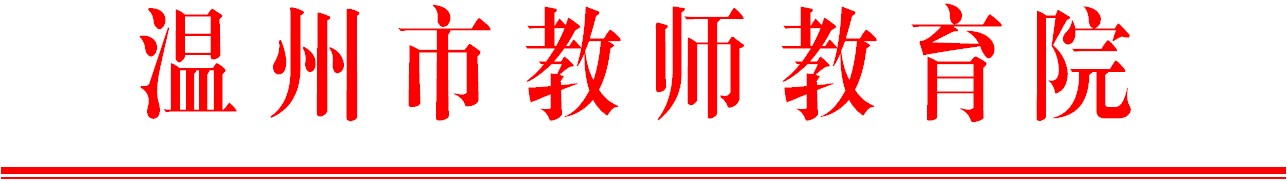 温师函〔2017〕115号关于举办市初中英语、小学英语学科指导师“孵化研修”项目第3次集训的通知各有关学校（单位）：为了促进义务教育研训队伍建设，引领学科发展方向，解决课程与教学改革中的热点与难点问题，根据市教育局《关于下达2017温州市教师教育院教师培训项目的通知》（温教办师函〔2017〕13号），决定举办市初中英语、小学英语学科指导师“孵化研修”项目第3次集训，现将有关事项通知如下：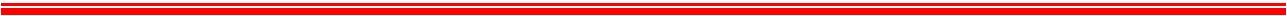 一、参加对象初中英语、小学英语学科指导师“孵化研修”项目学员（名单见附件）。二、培训内容学科核心素养理念下的教学策略研究、学生学习理论、课堂观摩，名校考察，研训活动策划等。三、培训安排培训时间10月30日至11月3日，为期5天，报到地点：湖南师范大学数学与计算机科学学院308室。培训报到等事宜见短信通知。10月30日早上8∶00正式上课。联系人：陈丹萍，联系电话：0577—85511571，金浪，联系电话：0577—88133256。四、培训经费培训费（含食宿）由市教育局统一拨付，往返交通费由所在学校（单位）按规定报销。请学校通知学员，按时参加培训。附件：温州市初中英语、小学英语学科指导师“孵化研修”项目学员名单温州市教师教育院 2017年10月10日抄送：各县（市、区）教师培训机构。附件：市初中英语学科指导师“孵化研修”项目学员名单吴舒兰    温州市实验中学屈小武    温州市南浦实验中学刘  毅    温州市第八中学杨凡虹    温州市第十二中学沈永铭    温州市第十四中学胡晓琼    温州市艺术学校林秋玲    温州市绣山中学邵晓颖    鹿城区教师培训和科研中心黄 雅     温州市第十七中学季星莲    龙湾区教师发展中心郑秋瑜    龙湾区教师发展中心郑洁      龙湾区实验中学薛丽娜    瓯海区教师发展中心邹丽娟    瓯海区仙岩第二中学陈薇蔚    洞头区教师发展中心陈小吾    洞头区实验中学藤素珠    乐清教育局教研室杨桂琴    乐清市乐成公立寄宿学校郑国棒    瑞安外国语学校孙广趁    瑞安市安阳实验中学徐立群    永嘉县教师发展中心郑媛媛    文成县教育研究培训院吴秋芳    泰顺县教师发展中心陈建霞    平阳县教师发展中心金杨琴    平阳县第二实验中学季月清    泰顺县实验中学江青青    泰顺县罗阳二中陈喜巧    苍南县教育局教研室陈丽彬    苍南县星海学校谢青松    苍南龙港第七中学市义务教育小学学科指导师“孵化研修”项目学员名单胡笑云 	温州市实验小学李小芽 	温州市籀园小学邱秋慧    温州市私立第一实验小学高晓霞    鹿城区教师培训和科研中心张  璐    鹿城区教师培训和科研中心洪  艳    温州市新田园（集团）学校张  放	   温州市石坦巷小学 刘  彬	   龙湾区教师发展中心 林雪梅	   龙湾区上江小学   丁邱邱    瓯海区教师发展中心 方雪映	   瓯海区新桥小学教育集团新桥校区谢  玲	   洞头区教师发展中心 陈献娟    洞头区东屏镇中心小学                    陈春燕	   乐清市柳市镇第一小学 邵照铭	   乐清市虹桥镇第九小学  陈美超	   瑞安教师发展中心  林蓉蓉	   瑞安教师发展中心  黄倩影    瑞安安阳实验小学 周燕燕    永嘉县外国语实验小学王瑞雪	   永嘉县瓯北四小陈林奎	   文成县教育研究培训院 詹  静    文成县实验小学   林红蕾    平阳县教师发展中心  黄环环    平阳县鳌江实验小学毛淑芝    泰顺县教师发展中心胡丽文	   泰顺县育才小学徐少女    苍南县龙港镇第一小学   薛章伟	   苍南县教师进修学校项伊祎    经开区教师发展中心谢  琼	   经开区沙城二小   